Off Side: Before Reading p101-120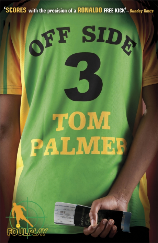 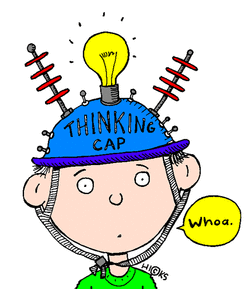 True or False StatementsText: Author:Text: Author:StatementsTrueFalseJustify (why?)Danny suggests that Kofi come home with him to his houseDanny and Kofi are both caught trespassing at City Stadium by the policeDanny decides to ask his journalist friend Anton Holt for help with KofiDanny and his Dad are still not talkingDanny skipped school again to go and meet with Holt about KofiHolt doesn’t seem interested in helping Kofi